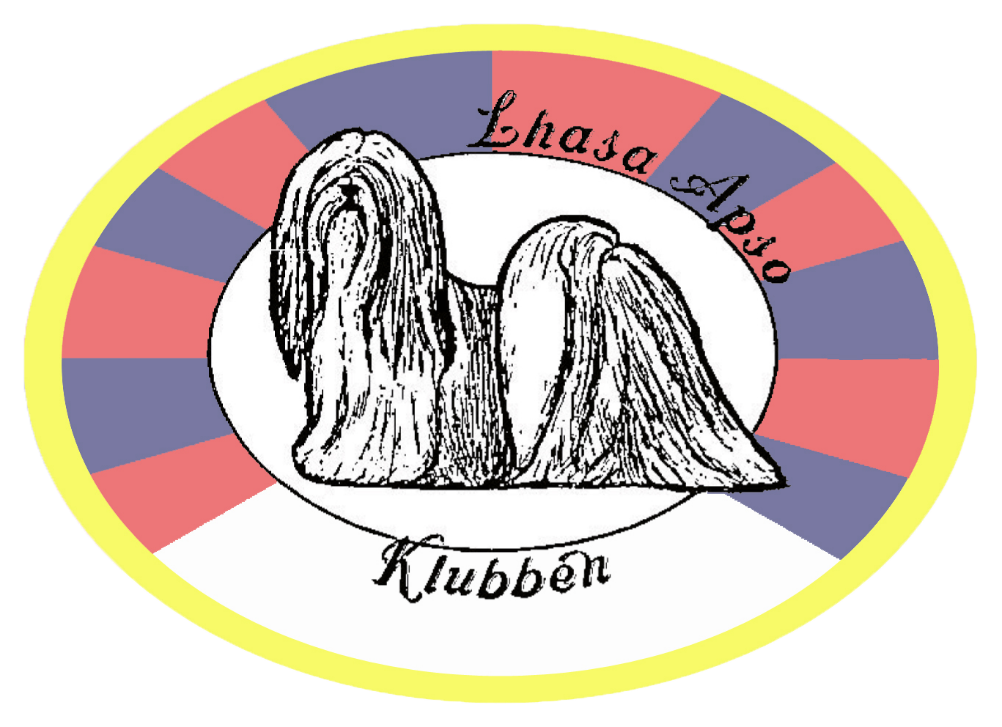 Välkomna till Lhasa Apso Klubbens inofficiella rasklubbsutställning RIMBO 11 september 2021Lördag  2021-09-11----------------------------------------------------------------------------------------------------------RING 1                                    Börjar kl. 12,00----------------------------------------------------------------------------------------------------------R I N G   1DOMARE: LANING VRETHAMMAR CHARLOTTELHASA APSOHANAR		VALPKLASS 4-6 MÅNChic Choix Bajea Kublai Khan SE48778/2021  FÖDD 2021-03-24, E. Siamella Oh My Goodness, U. Chic Choix Creeksong Sanapia, Uppf Kares Juha & Kopola Hirsimäki Sanna, Finland,  Ägare Thörnfeldt  Maria & Matilda, Borlänge,TIKAR VALPKLASS 4-6 MÅNLhasa Dreams Girl Of Mine SE34389/2021  FÖDD 2021-04-24, E. Lhasa Dreams Early Morning Rain, U. Chic Thörnberget’s Sweet Like A Candy, Uppf Sartoft Bodil, Finnerödja & Björlin Camilla, Laxå,  Ägare Sartoft Bodil, Finnerödja & Björlin Camilla, Laxå,Törnberget’s Call Me SE30998/2021  FÖDD 2021-03-23, E. Triplemint’s Ceasars Palace, U. Törnberget’s Maneater, Uppf Thörnfeldt Maria & Matilda, Borlänge, Ägare Ollas Marie, VikarbynTörnberget’s Hot Stuff SE31000/2021  FÖDD 2021-03-23, E. Triplemint’s Ceasars Palace, U. Törnberget’s Maneater, Uppf Thörnfeldt Maria & Matilda, Borlänge, Ägare Thörnfeldt Maria & Matilda, Borlänge,VALPKLASS 6-9 MÅNXcel’s Wait’n See SE26066/2021  FÖDD 2021-02-27, E. C.I.B. NO JV-13 FI UCH SE UCH NO UCH VDH CH Sebastian Dell’Alberico, U. Xcel’s Miss Know It All, Uppf. Magnusson Mia & Tenggren Magnus, Rimbo, Ägare Tervonen Kristina, Huddinge,HANARÖPPEN KLASSOzzint’s Hot Like Amarrone SE50884/2019  FÖDD 2019-08-18, E. SE UCH Amarone-Teebo, U. Ozzint’s Exclusive Dawn, Uppf Eriksson Marlene & Andreas, Braxsele  Ägare Grûbb Lena & Bernström Hans , Stockholm, CHAMPIONKLASSSE UCH Amarone-Teebo SE21406/2014  FÖDD 2014-02-09, E. FI UCH SE UCH Gazin Cooral, U. FI UCH SE UCH Whisborne Lasagna, Uppf Forsberg Eva & Rehnberg Stefan, Gävle, Ägare Grûbb Lena & Bernström Hans , Stockholm (Specialtecken C)VETERANKLASS  C.I.B. NO JV-13 FI UCH SE UCH NO UCH VDH CH Klubb CH Sebastian Dell’Alberico SE42781/2013  FÖDD 2012-12-28, E. CH Zentarr Morgan U. CH Swingtime Dell’Alberico, Uppf Paolantoni Stefano,Italien,  Ägare Tervonen Kristina, Huddinge, SE UCH SE VV-18 Yangadoo’s New Victory,SE65103/2007  FÖDD 2007-09-29, E. NO UCH SE UCH Yangadoo’s Day Dreamer, U. Yangadoo’s Golden Dream Girl, Uppf Hallgren Pernilla & Dan, Fellingsbro, Ägare Grûbb Lena & Bernström Hans , Stockholm,TIKARÖPPEN KLASSBecciebus My Best Friend Francine SE21263/2019  FÖDD 2019-02-25, E. C.I.B. NORD UCH NORD VV-19 SE VV-19 Ozzint’s Born To Be Star Style, U. Everybody Want Me Ivepet, Uppf Nevelius Susanne, Enköping  Ägare Nevelius Susanne, Enköping,Törnberget’s Sweet Like A Candy SE39008/2019  FÖDD 2019-05-15 E. C.I.B. FI UCH NO UCH NO V-18 SE UCH Törnberget’s Under Investigation, U. Törnberget’s Maneater, Uppf. Thörnfeldt Maria & Matilda, Ägare Sartoft Bodil, Finnerödja & Björlin Camilla, Laxå,CHAMPIONKLASSSE UCH Toygardens Just For Fun SE28974/2014  FÖDD 2014-04-04, E. Black Boots Im Hot Your Not, U. Blue Gardenia, Uppf Tervonen Kristina, Huddinge,  Ägare Foss Johansson Kim, Hisings Backa,VETERANKLASSSE UCH VDH CH SE VV-17 Blue Gardenia SE20747/2010  FÖDD 2009-05-02, E. CH Kisses And Bites, U. IT CH Hylan Shotru Sweet Dreams, Uppf. Freddi Monteforte Angela, Italien, Ägare Tervonen Kristina, Huddinge,SE UCH DK UCH SE V-11 Klubb CH Ståltorps Black Ant SE12927/2010  FÖDD 2009-12-24 E. SE V-05 SE UCH FI UCH NO UCH C.I.B. Whisborne Poseidon, U. SE UCH Ståltorps Crazy Baby Ant, Uppf. Ljung Elisabeth, Köping, Ägare Sartoft Bodil, Finnerödja,HANARKLIPPT KLASSSE UCH Amaretto Hot Shot Simba SE57603/2014  FÖDD 2014-09-05, E. An Tan Wu’s Metis Of Jupiter, U. Thorii’s You Got It All, Uppf Elvebakk Tove Anita, Norge, Ägare Björlin Camilla, LaxåC.I.B. FI UCH NO UCH NO V-18 SE UCH Törnberget’s Under Investigation SE49564/2015  FÖDD 2015-07-16, E. Black Boots Pimp And Shrimp, U. Törnberget’s Lil’ Light Of Mine, Uppf Thörnfeldt Maria & Matilda, Borlänge, Ägare Ollas Josefine, VikarbynUPPFÖDARKLASSUPPFÖDARE: Thörnfeldt Maria & Matilda, Borlänge, Kennel Törnberget’sTÄVLAR MED: 3 4 11 16VARMT TACK TILL VÅRA SPONSORER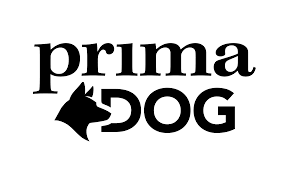 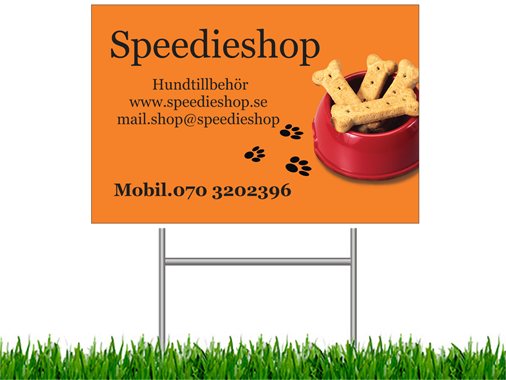 